Alice 3.1/3.2/3.3 Programming Unit
 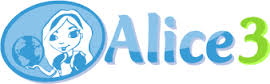  For our next look at coding this year in the 7th grade at Scofield Magnet Middle School, we will be using a slightly more complex environment that was created at Carnegie Mellon University in Pittsburgh, called Alice.We are using the most recent version and it is certainly more of a challenge than Scratch, but once you begin to understand the program you can actually create 3D animated videos. Here is where YOU can locate Alice, if you would like to try it home. Remember to check with your parents when downloading and ONLY use Alice.org as the location to download it – nowhere else!http://www.alice.org/index.php     We have been using Alice as a programming tool for eight years here at Scofield and have had some excellent results. Since we are a technology school, every student uses Alice here at Scofield MMS. We are using Alice versions 3.1 and 3.2.  The current version that is available is 3.3 if you want to try this at home.Basic questions for you and your team to answer BEFORE you begin watching videos. There is so much to learn, but very little time to do so. Basic Requirements:There must be five camera changes.At least two characters (you can do more) having a dialogue.A background and props to act out the scene.Your story acted out on the stage in Alice using a math path theme!FIRST up - design what will be on your storyboard:http://www.coetail.com/missjames/files/2015/05/storyboard3.pnghttps://georgiastubbs.files.wordpress.com/2014/04/improved-storyboard.pnghttp://farm9.staticflickr.com/8266/8667515418_9e9e7aefa4_z.jpgDay #1 – Watch Alice VideosDay #2 –Day to play with the technology. Check out videos and how to guide book.Classwork #3 – create storyboard with a one page script of what will happen as your characters do their "math path" problem.Alice Storyboard Plan.docx
181.2 KB
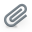 Things to know…. 1) What are templates in Alice?2) What are the four “code editor” panels? (We will work with ALL four of these in class).3) Review: What is coding on a computer?4) Where was Alice created?Set #21.  What are the two ways to add an object to a scene?2.  How can you put a billboard dialog box into your Alice?3. How can you add 3-D text?4.  How can you set or change your "atmospheric properties" of your scene? What you will be required to do on this project.  You will create your own animated Math Path walk and analysis in a VERY short story form. You will create a short story (25% of this grade), a short-coded program, having to do with two “math path” problems on your screen (75%):How to - Guide Bookhttp://www.alice.org/3.1/Materials/HowToGuide/HowToGuide1.pdfHow to Guide Part 2http://www.alice.org/3.1/Materials/HowToGuide/HowToGuide2.pdfAlice Tutorials: Computer Programming in 3DLearn the basics of Alice, an innovative 3D programming environment by Carnegie Mellon University.Tutorial #1:http://www.cs.duke.edu/csed/web/alice09/tutorialsAlice3.phphttp://alicetutorials.blogspot.com/2013/02/getting-started-with-alice.htmlSome tutorials:  Movement video (YouTube)https://www.youtube.com/watch?v=DPQe4sYS7Xs&nohtml5=FalseWalking program - bipedhttps://www.youtube.com/watch?v=tZg4qbFQdd8Camera movement:https://www.youtube.com/watch?v=gDlxKxJTW7Yhttps://www.youtube.com/watch?v=7BAoFQN6brYScene changes:https://www.youtube.com/watch?v=5MUS2rq5WIkhttp://www.literautas.com/en/blog/post-265/how-to-write-a-short-film-script-general-tips/Only steps 5-9 are what you will need to look at:http://www.mensaforkids.org/teach/lesson-plans/writing-a-screenplay/I used this to create a walk program:http://mwtecheducation.blogspot.com/2015/06/alice-31-tutorial-how-to-make-object.html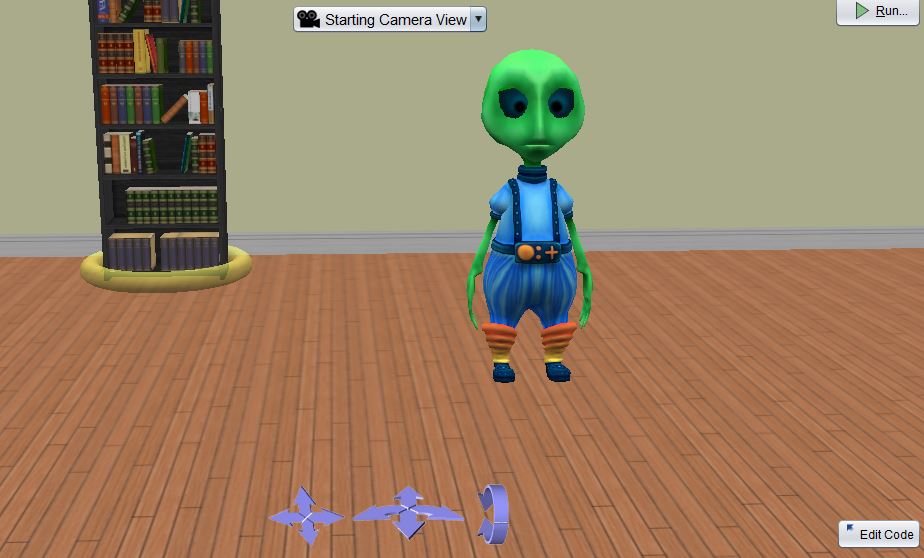 